Bacterial taxonomy                                                          Lec .9                          Phylum Actinobacteria The High G + C Gram-Positive Bacteria were grouped in this phylum; figure 1 demonstrates the phylogenetic position of this phylum.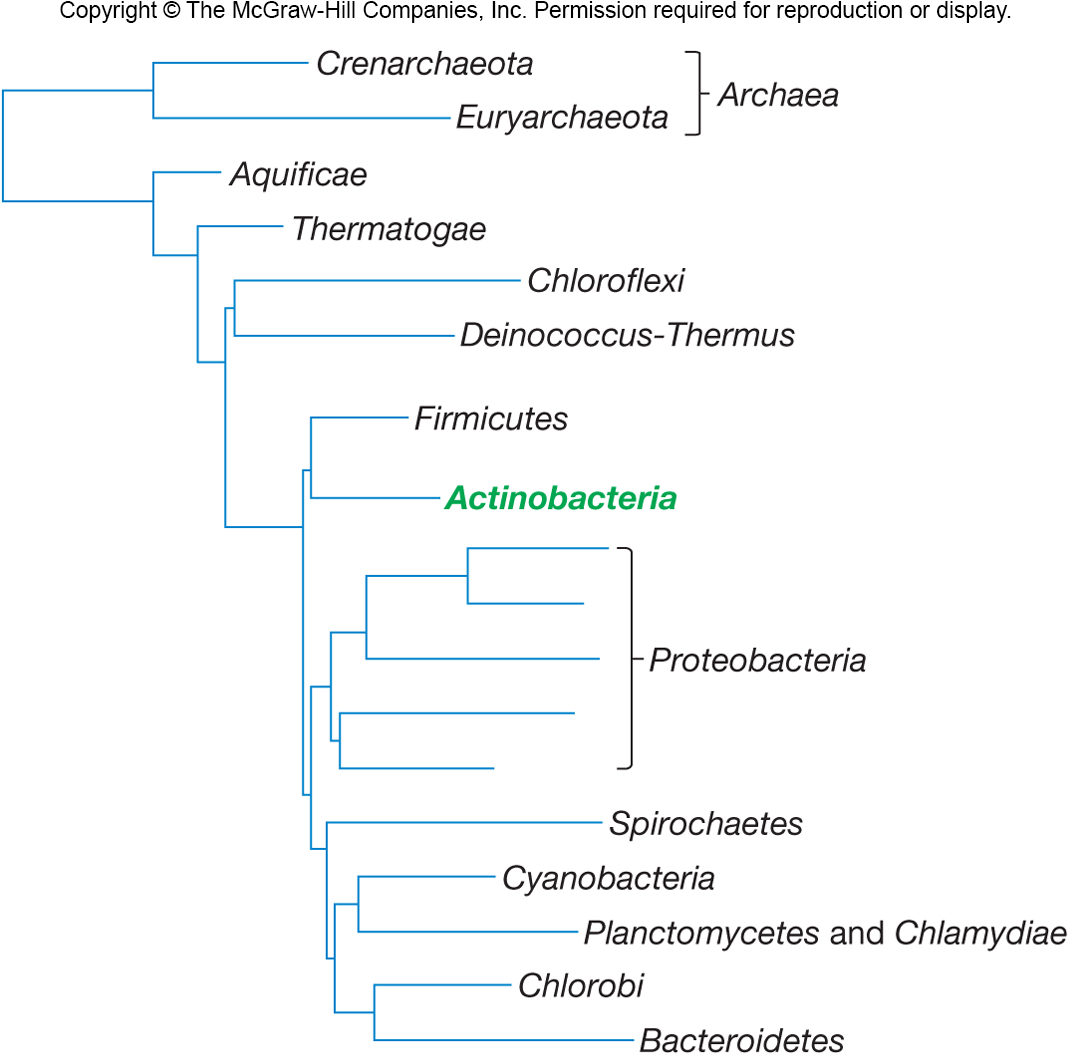 Figure .1  Phylogenetic position of Actinobacteria16S rRNA evidence of this phylum shows 1 class only (Actinobacteria), classified into five subclasses distributed to six orders with14 suborders categorized to 44 families (figure.2) . Phylum Actinobacteria Consists of Actinomycetes and their high G + C Gram-positive relatives.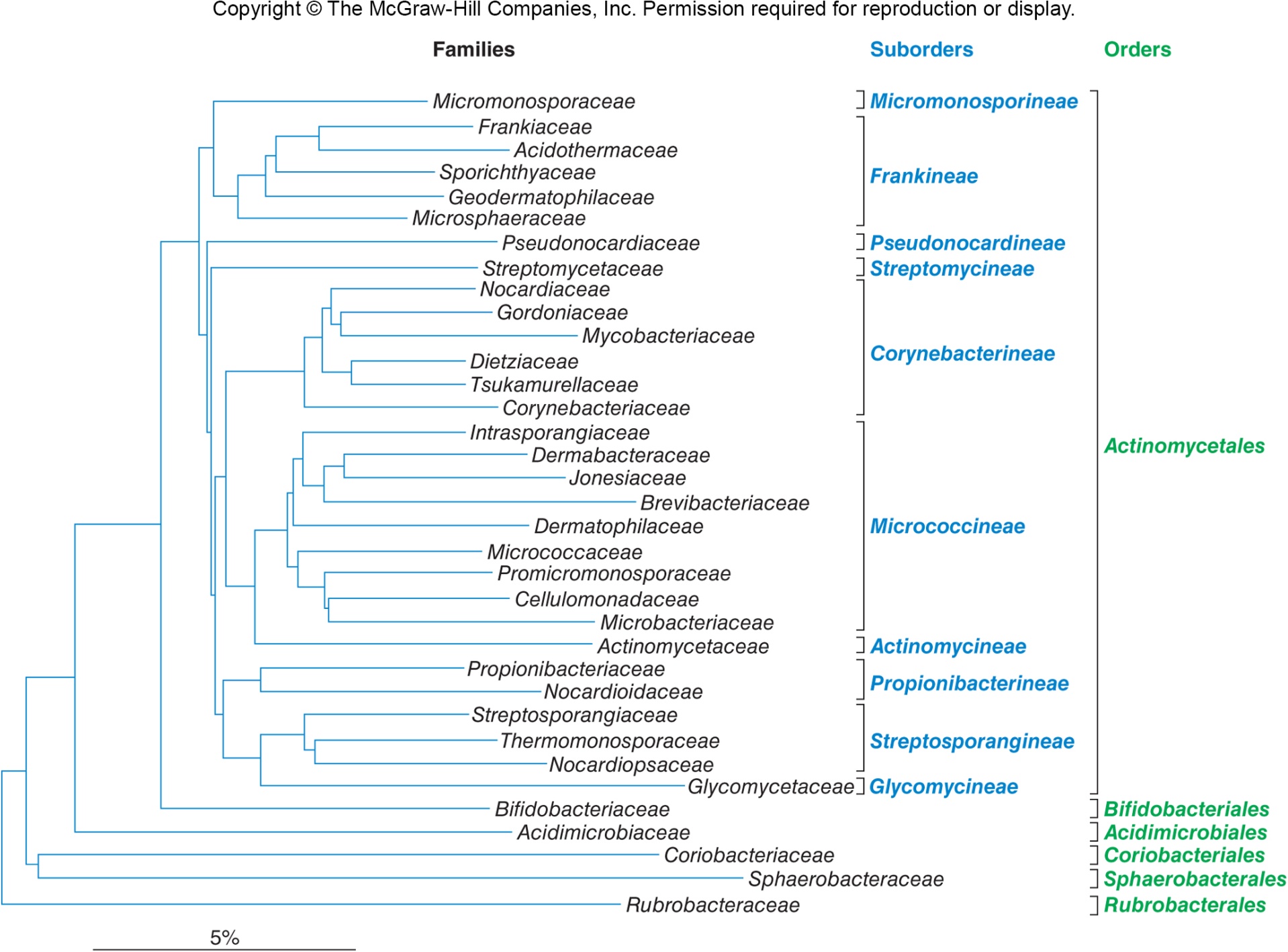 Figure.2 Classification of ActinobacteriaIn this lecture we will explain two orders of phylum Actinobacteria :Actinomycetales and BifidobacterialesGeneral Properties of the ActinomycetesGram-positive, aerobic bacteria that produce filamentous cells called hyphae and differentiate into asexual spores.Adapt to climates similar to fungi.Source of most currently used antibiotics.Also produce metabolites that are anticancer, antihelminthic, and immunosuppressive.Complex life cycle.Most are not motile and motility is restricted to flagellated sporesCharacteristics Used in Actinomycetes TaxonomyAccording to peptidoglycan structure and sugar content other than N-acetylglucosamine and N-acetylmuramic acid, four major cell wall types were characterized.Life Cycle of ActinomycetesInvolves development of filamentous cells (hyphae) and spores .Hyphae can form branching network .Aerial mycelium can form.Ecological Significance of ActinomycetesWidely distributed in soil .Play important role in mineralization of organic matter.Most are free living, but a few are pathogensActinomycetales order is divided into 10 suborders (fig.2) Suborder ActinomycineaeThis group contains one family Actinomycetaceae with five generaIrregularly shaped, Gram-positive rods ,swelling, club shapes, or other deviations from normal rod morphology.Aerobic or facultative metabolismGenus ActinomycesScientific classificationDomain   Bacteria Phylum   ActinobacteriaClass      ActinobacteriaOrder   ActinomycetalesFamily   ActinomycetaceaeGenus    ActinomycesStraight or slightly curved rods and slender filaments with true branching : may have swollen, clubbed, or clavate ends (fig.3).Facultative or obligate aerobes (require CO2).Peptidoglycan contains lysine and not diaminopimelic acid or glycine.Normal inhabits of oral mucosa. Cause of lumpy jaw in cattle, ocular infection, actinomycoses, and peridontal disease in humans.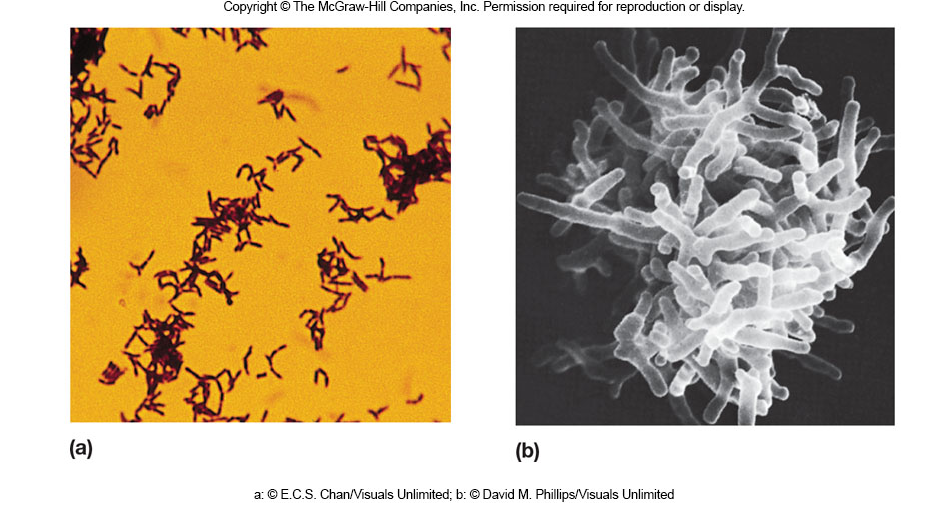 Figure.3 ActinomycesSuborder Micrococcineae
Genus Micrococcus Scientific classificationDomain   Bacteria Phylum   ActinobacteriaClass      ActinobacteriaOrder   ActinomycetalesFamily   MicrococcaceaeGenus   MicrococcusAerobic, catalase-positive rods that occur in pairs, tetrads, or irregular clusters (fig.4)Usually non motileOften pigmented yellow, orange, or redWidespread in soil, water, and on human skinDoes not undergo morphological differentiation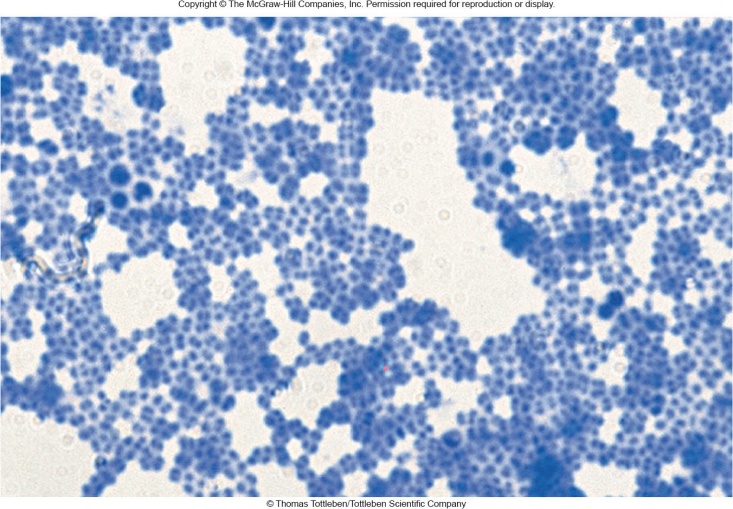 Figure .4  MicrococcusSuborder CorynebacterineaeThis suborder has seven families with many known genera such as  ; Corynebacterium   , Mycobacterium  , NocardiaGenus CorynebacteriumScientific classificationDomain   Bacteria Phylum   ActinobacteriaClass      ActinobacteriaOrder   ActinomycetalesFamily   Corynebacteriaceae    Genus    Corynebacterium   Species   C. diphtheriaeAerobic and facultative, catalase positive . Straight to curved rods with tapered ends and club shaped (fig.5 b).After snapping division bacteria often remain partially attached resulting in palisade arrangements of cells(fig.5 a).Form metachromatic granules. Cell walls have meso-diaminopimelic acid.Some are harmless soil and water saprophytes.Many are animal and human pathogens.Most common and important genus is C. diphtheriae which causes diphtheria in human.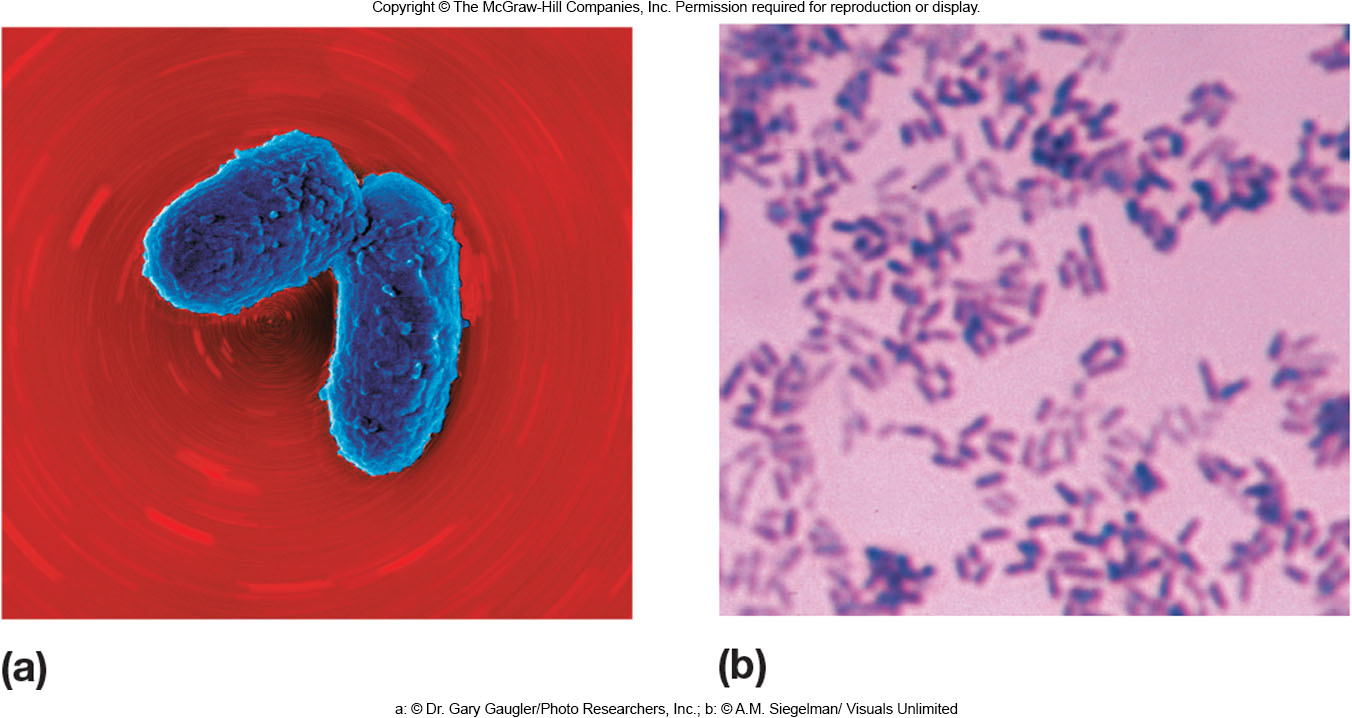 